COMUNE DI SAN MANGO PIEMONTE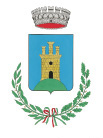  (Allegato A)DICHIARAZIONE SOTITUTIVA DI CERTIFICAZIONEAUTOCERTIFICAZIONE STATO DI FAMIGLIA (art.46 D.P.R. n. 445 del 28.12.2000 E S.M.I.)Il/La sottoscritto/a _____________________________________ nato/a a __________________ il_____________________ codice fiscale___________________________________ residente in San Mango Piemonte alla via ___________________ tel. __________________________ Consapevole che in caso di dichiarazione mendace sarà punito ai sensi del Codice Penale secondo quanto prescritto dall’art. 76 del succitato D.P.R.  n. 445/2000 e s.m.i. e che, inoltre, qualora dal controlla effettuato emerga la non veridicità del contenuto di taluna delle dichiarazioni rese, decadrà dai benefici conseguenti al provvedimento eventualmente emanato sulla base della dichiarazione non veritiera (art. 75 del D.P.R.  n. 445/2000 e s.m.i.).DICHIARA[    ] di  essere cittadino/a italiano/a (oppure) ________________________________________________-di essere: [   ] celibe    [  ]  nubile   [  ] libero/a di stato   [   ] coniugato/a con _______________________[   ] di essere vedovo/a di ____________________________.Che lo stato di famiglia è composto, oltre che da me, dalle seguenti persone:Data										    Il Dichiarante____________________						_____________________________PARENTELACOGNOME E NOMELUOGO DI NASCITADATA DI NASCITA